Втратило чинність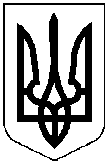 ПОКРОВСЬКА МІСЬКА РАДАДНІПРОПЕТРОВСЬКОЇ ОБЛАСТІ___________________________________________________________________ РІШЕННЯ27. 06. 2019                    			 м. Покров                                                 №    6(46 сесія 7 скликання)Про надання згоди на прийняття зі спільної власності територіальних громад сіл, селищ, міст Дніпропетровської області в комунальну власність об'єднаної територіальної громади м. Покров Дніпропетровської області юридичної особи - комунального закладу «Центральна міська лікарня м.Покров» Дніпропетровської обласної ради»	Для забезпечення надання вторинного рівня медичної допомоги на території Покровської міської ради Дніпропетровської області, керуючись  Положенням про порядок передачі об’єктів права державної власності затвердженим Постановою Кабінету Міністрів України від 21 вересня 1998р.    № 1482, Господарським кодексом України, статтями 43, 60 Закону України „Про місцеве самоврядування в Україні”, міська рада  ВИРІШИЛА:	1. Надати згоду на прийняття зі спільної власності територіальних громад сіл, селищ, міст Дніпропетровської області в комунальну власність об'єднаної  територіальної громади міста Покров Дніпропетровської області юридичну особу - комунальний заклад «Центральна міська лікарня м. Покров» Дніпропетровської обласної ради» (код ЄДРПОУ 01987563), розташовану за адресою Дніпропетровська область, місто Покров, вулиця Медична,19 та закріплене за нею на праві оперативного управління майно.	2. Контроль за виконанням даного рішення покласти на заступників міського голови Чистякова О.Г., Бондаренко Н.О. та на  постійну депутатську  комісію з питань благоустрою, житлово-комунального господарства, енергозбереження, транспорту,  зв’язку,  торгівлі  та  побутового  обслуговування населення (Міць Л.О).Міський голова           	                              	        		       	         О.М. ШаповалШкіль, 41001 